Application form for the 10th art competition „moving wind“ 2020           “change ?!”          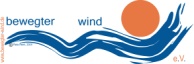 Surname, first namePostal address:Street, numberPostal code, cityCountryTelephone/faxMobile phone numberEmail addresswebsiteCVPlease add a curriculum vitae  on extra sheet - photos, infos optionalTransportation of the exhibits in case of participation
Submission by post / personal delivery until Aug.3rd, 2020 in Lichtenfels.Collection / return at the artist’s cost until Oct. 15th, 2020* at the organizer’s place.  (Please cross out as inaccurate)Object 1 / titleMeasurement/ weight Material:Short description(optional: extra sheet)Price/ valueObject 2 / titleMeasurement/ weightMaterial:Short description/(optional: extra sheet)Price/valueObject 3 / titleMeasurement/weightMaterial:Short description/(optional: extra sheet)Price/valuePlease send your photos and sketches only in jpg format via email, CD or dropbox/ We sent it, etc.).Please send your photos and sketches only in jpg format via email, CD or dropbox/ We sent it, etc.).I agree with the above mentioned conditions. I also give my consent that the photos of my works of art can be published freely and unrestrictedly for printed maters, PR, etc.. Date/signature :I agree with the above mentioned conditions. I also give my consent that the photos of my works of art can be published freely and unrestrictedly for printed maters, PR, etc.. Date/signature :